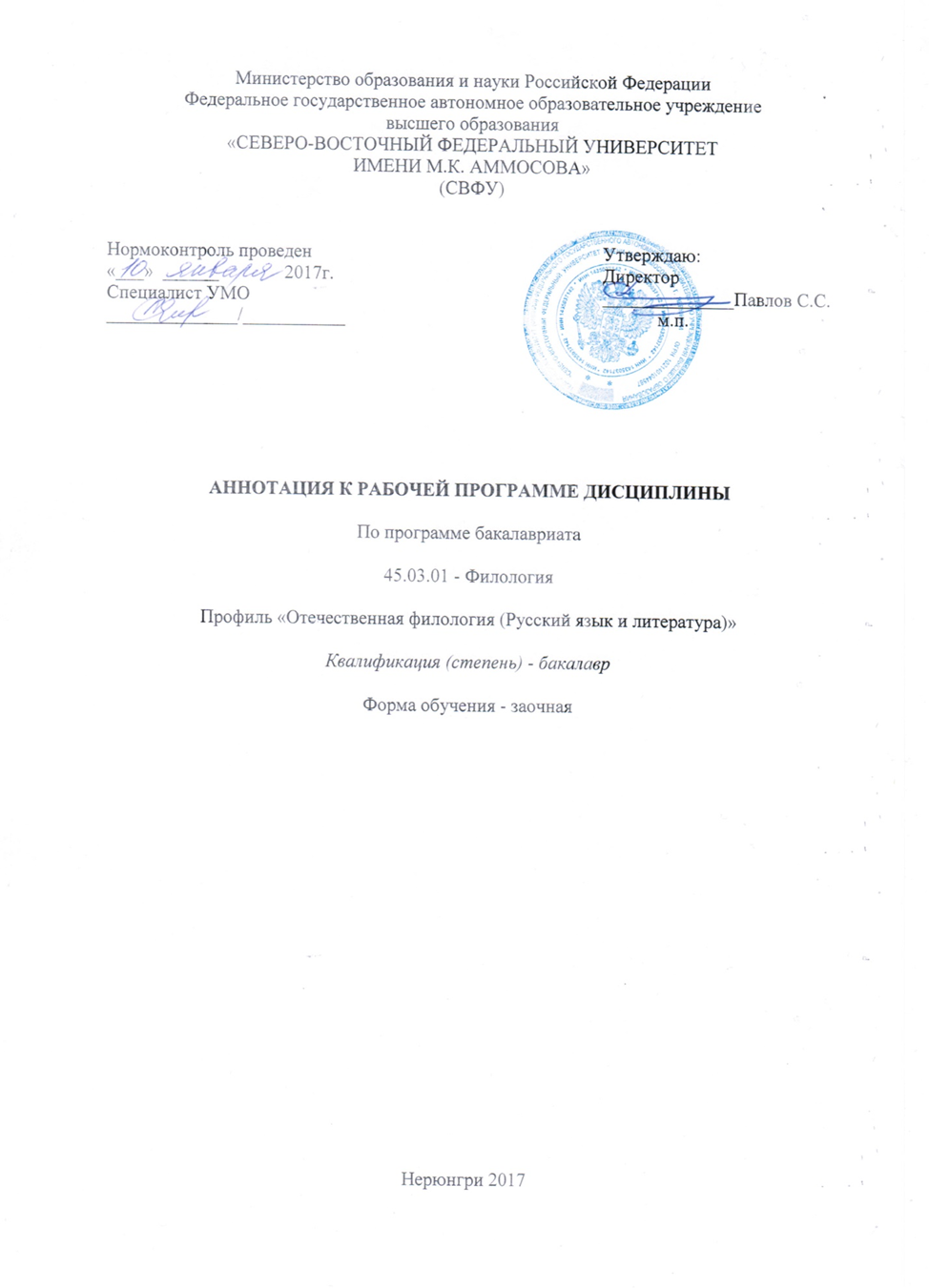 АННОТАЦИЯк рабочей программе практикиБ2.П.1 Научно-исследовательская работа: топонимическая (полевая)Трудоемкость 3 з.е.1.1. Цель освоения и краткое содержание дисциплиныЦелями топонимической (полевой) учебной практики являются: 1) получение первичных профессиональных умений и навыков по овладению методами сбора, систематизации, первичной обработки топонимического материала, проведению полевого исследования локальной / региональной топонимии; 2) закрепление и углубление теоретических знаний по курсу «Актуальные проблемы лингвистики» («Региональная топонимика»); 3) практическое изучение топонимической системы Южно-Якутского региона в естественных условиях; 4) пополнение топонимического архивного фонда кафедры.Краткое содержание:Подготовительный этап: инструктаж по ТБ, ПБ, ОТ, теоретическая подготовка студентов (теоретический минимум о методике сбора и записи топонимических сведений; требования к содержанию отчетности по практике и др.). Полевая работа (сбор, запись, картографирование топонимов, фиксация вариантов, уточнение значения, этноисторическая интерпретация, описание нормативного аспекта). Первичная обработка полевых материалов, составление топонимических карточек, первичной региональной картотеки. Составление группового научно-учебного отчета по прохождению топонимической (полевой) практики студентами; подготовка к отчетной конференции.1.2. Перечень планируемых результатов обучения по дисциплине, соотнесенных с планируемыми результатами освоения образовательной программы1.3. Место дисциплины в структуре образовательной программы1.4. Язык преподавания: русскийПланируемые результаты освоения программы (содержание и коды компетенций)Планируемые результаты обучения по дисциплинеПК-2 - способность проводить под научным руководством локальные исследования на основе существующих методик в конкретной узкой области филологического знания с формулировкой аргументированных умозаключений и выводов. ПК-4 - владение навыками участия в научных дискуссиях, выступления с сообщениями и докладами, устного, письменного и виртуального (размещение в информационных сетях) представления материалов собственных исследований.Знать: основные правила сбора топонимического материала;жанры представления научной информации; особенности монологической речи.Уметь: обрабатывать данные, имеющиеся в письменных памятниках, картах и других данных, имеющихся в лаборатории региональных топонимических исследований кафедры русской филологии, составлять на основании письменных источников реестр топообъектов, работать с информантами;отбирать материал и готовить сообщения по собственному научному исследованию, а также готовить презентации к сообщениям.Владеть методиками/практическими навыками:навыками сбора и первичной обработки топонимического материала с использованием традиционных методов и современных информационных технологий;навыками участия в научных выступлениях с сообщениями устного представления материалов собственных исследований.ИндексНаименование дисциплины (модуля), практикиКурсИндексы и наименования учебных дисциплин (модулей), практикИндексы и наименования учебных дисциплин (модулей), практикИндексНаименование дисциплины (модуля), практикиКурсна которые опирается содержание данной дисциплины (модуля)для которых содержание данной дисциплины (модуля) выступает опоройБ2.П.1Научно-исследовательская работа: топонимическая (полевая) 3Б1.В.ДВ.6.1 Практикум по региональной топонимикеБ1.Б.15 Основной язык (теоретический курс)Б1.В.ДВ.1.1 История и культура народов ЯкутииБ1.В.ДВ.3.1 Литература народов Сибири и Дальнего Востока Б1.Б.9 Основы УНИД Б3 Государственная итоговая аттестация